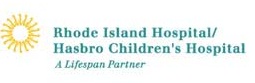 Medicine Pediatric Primary Care Center245Chapman Street, Suite 100,Providence, RI 02905MedPeds HuddlesScope: In MedPeds, huddles can be defined as natural work groups of physicians, managers, and frontline staff who work collaboratively to solve problems, improve performance, and enhance quality. Goal: At MedPeds: huddles are designed to highlight, communicate and facilitate "planned care" elements of an office visit. A critical aspect of the huddle is that decisions are made collaboratively. "Everyone is working in a cohesive manner to do what's best for the patient." Daily huddles can prevent delays in care and streamline processes.Start time: 8:45am (for the morning session) & 1:00pm (for the afternoon session), except on Thursday afternoon huddle is at 1:15It only last 10 minutes.  It is important to include as many staff members as possible in this huddle/discussion. Huddles are led by the OSR at Medicine Pediatrics.The Practice Manager everyday generates a scheduling report. During the huddle, the MA & OSR receives a copy of this report, which is reviewed in depth. Participants identify and call out any situations that might affect patient flow. (AM Huddle) Nurse 1 (triage nurse) will go over any overnight calls and need for sick visit appointments(PM Huddle) Nurse 1 (triage nurse) gives synopsis of all sick appointments scheduled for the afternoon and any special consideration.Participants included but not limited to:Attending, Residences, Medical students and Social Workers– discuss any special needs for particular appointments/patients; challenging patients or situations.Manager/Administrator – awareness of broken equipment or vaccine and medication availabilitiesStaff shortages due to illnesses, vacations and family emergenciesMedical Assistants: They plan on how to prepare the rooms in advance and testing that is needed.Scheduler (OSR): Available to answer specific scheduling questions. This person can also observe the importance of proper scheduling. They will be held accountable for scheduling/interpreter and Referral/Prior Auth.   They will also let the group know of any open slots and of any cancelations appointmentNursing: Any concerns that nursing has and care coordination concerns that we need to speak to patient about.